Town of TinmouthFEEDBACK FORM______________________________________________________________________________________________From:		Date:			Time:	Issue regarding 	Highway	Town Office	Select Board	  Other-specify 	 FEEDBACK / PROBLEM / REQUEST: to be filled in by citizen providing the feedback, making the complaint or request. Please provide your feedback or describe the problem or request:____________________________________________________________________________________________________________________________________________________________Location if a site-specific problem or issue: __________________________________________Date problem occurred and/or length of time problem has existed:  _____________________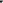 _____________________________________________________________________________Signature					Date:		Phone:			EmailRESPONSE:_____________________________________________________________________________________________________________________________________________Followed up with citizen on            date    via        Phone                  In person	EmailResolution:  What was done with the feedback or to resolve the problem or comply with the request?     ____________________________________________________________________________________________________________________________________________Citizen advised of resolution by                             date                   via phone/email/in personReviewed by the Select Board as its meeting on   __________________________Select Board Signature  __________________________________________________________All feedback forms will be reviewed and responded to weekly by the Road Commissioner and the Town Clerk and by the Select Board at regularly scheduled meetings.All active and completed feedback forms will be retained at the Town Office and will be available for public inspection.